Spomienka na XXXIV. ročník VS TOPu na území Národného parku Poloniny v Novej SedliciTermín konania: 24. júl – 31. júl 2010Miesto konania: Národný park Poloniny, Nová Sedlica, lokalita PoľanaPočet účastníkov: 211 z toho:organizačný výbor: 43hostia: 31účastníci: 143Zastúpenie zo zahraničia: Francúzsko, Ukrajina, Poľsko, Írsko, ČeskoZhodnotenie:XXXIV. ročník TOPu sa konal po prvýkrát na „začiatku sveta“, v najvýchodnejšej slovenskej dedinke Nová Sedlica, v území Národného parku Poloniny. Obec sa rozprestiera v Bukovských vrchoch pod hlavným karpatským hrebeňom. Zo severu jej kataster ohraničuje slovensko-poľská hranica, od východu slovensko-ukrajinská hranica. Obe sa stretávajú v najvýchodnejšom bode Slovenska, na najvyššom vrchu národného parku – na Kremenci (1210 m n.m.). 7 dní účastníci tábora prežili v jedinečnom prostredí národného parku, „učupení“ pod mohutnými horami bohatými na prastaré, človekom málo narušené lesy, pod ojedinelými  poloninskými lúkami, obklopení vzácnymi druhmi rastlín i živočíchov. Tých, ktorí sa rozhodli prijať účasť na VS TOPe, bolo 211 zo 6 krajín. Vďaka aktivitám odborníkov i všetkých priateľov a nadšencov prírody sa poslanie TOPu naplnilo. Prostredníctvom 10 odborných sekcií sa vykonal inventarizačný prieskum vybraných lokalít, overili sa i získali nové informácie a údaje o hodnotách územiach, spoznávali sa málo návštevované miesta, vzbudil sa záujem mladých ľudí o ochranu prírody, zveľadili sa niektoré regionálne prvky, zoznámili sme sa s kultúrou rusínskeho národa. Napriek tomu, že slnko nad poloninami bolo v tomto týždni lenivé a takmer každý deň „nás polieval“ dážď, nálada v stanovom tábore bola výborná, optimistická a úlohy sa denne plnili. Nedeľňajšia celodenná exkurzia otvorila „podzemné brány“ najväčšej slovenskej vodnej nádrži na pitnú vodu – VN Starina, previedla PR Gazdoráň s nádhernými panoramatickými výhľadmi, zaklopala na dvere unikátnej drevenej cerkvi v Uličskom Krivom, zastavila sa nad hrobami vojakov padlých počas bojov v I. svetovej vojne na vojenskom cintoríne v Uliči a prezrela si sedem miniatúr drevených kostolíkov v minigalérii v spádovej obci Ulič. Úvodný i záverečný ceremoniál otváral Did Beskyd – ochranca týchto hôr. Náladu spríjemnili ľudové skupiny – stakčínska Zaričanka a Dukát i Pajtáše zo Sniny.Foto spomienka na TOP „na začiatku sveta“ v Novej Sedlici: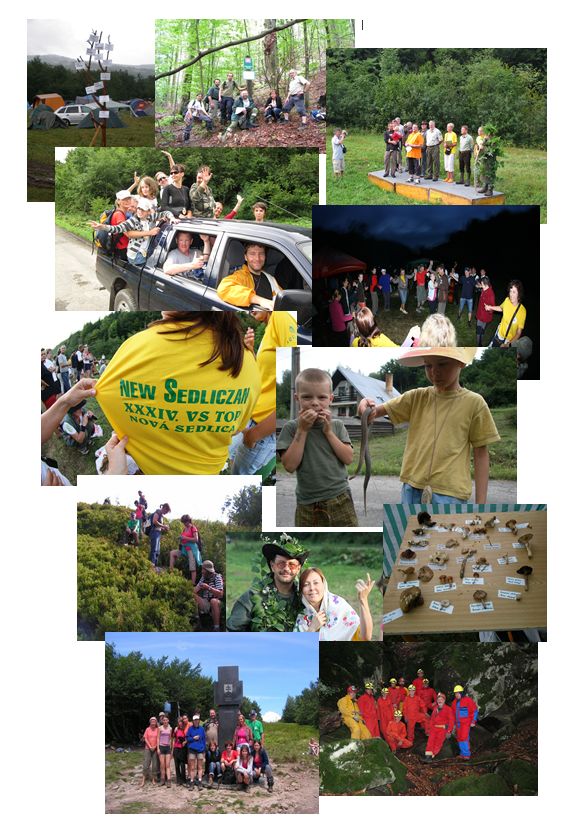 